RYSUNEK NR 3Szafka metalowa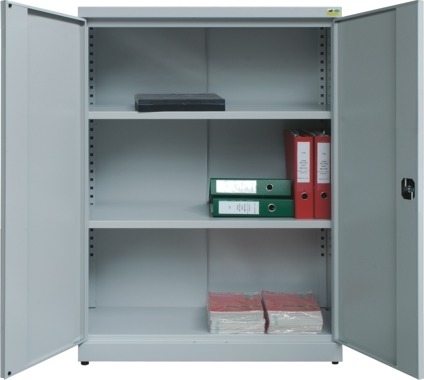 Wymiary: wysokość – 1040 mmszerokość – 800 mmgłębokość – 435 mm